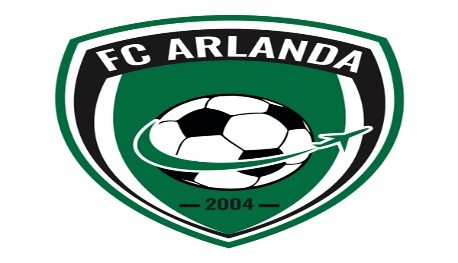                                                     Förväntningar på dig som förälderI FC Arlanda vill vi bedriva en strukturerad verksamhet där vi sätter barnet i centrum. För att kunna göra det så krävs det engagemang och samarbete från föräldrar gentemot ledare och förening. Vi har skrivit ner förväntningar som föreningen har på föräldrar utifrån beteende och ansvar. Dialog sker med föräldrar utifrån uppkomna situationer där man inte följer överenskommelsen och kan leda till olika konsekvenser. Vi vill inte att barnen drabbas av de beslut som föräldrar tar, därför är det viktigt för oss att alla i föreningen samarbetar och därmed skriver under överenskommelsen.Som fotbollsföräldrar är ni viktiga för oss i FC Arlanda. Föräldrar skall stötta sitt barn utanför fotbollen så att skola, kost och vila prioriteras inför alla sammankomster. Ge uppmuntran regelbundet så att barnet vet om att du bryr dig om barnet och dess idrott. Som stödfunktion är ni en viktig del av spelarnas fotbollsutbildning. När det gäller fotbollsutbildningen är det dock mycket viktigt att ni helt överlåter ansvaret till våra ledare.Förväntningar på dig som förälder till träning: ● Positiv föräldrasupport är viktig, särskilt i tider av besvikelse. Föräldrarna bör uppmuntra sitt barn till träning och ha en långsiktig målsättning med denna. ● Föräldrarna förväntas stötta spelaren i träningen på ett balanserat sätt, utan att pressa spelaren till något han/hon inte vill. ● Alla i verksamheten har sin roll. Du är förälder med allt vad det innebär, tränaren är tränare med allt vad det innebär. Vi vill att du som förälder ska undvika att ge instruktioner gällande fotbollen till ditt eller andras barn utan att först prata med tränaren. Dubbla budskap minskar spelarnas möjligheter att förstå FC Arlandas spelfilosofi. ● Upp till det att spelaren är 12 år är det föräldern som ansvarar för att spelaren kommer i tid till träning och match samt att spelaren har rätt utrustning med sig. Det är viktigt att spelaren kommer i tid och har rätt utrustning med sig. ● Upp till det att spelaren själv kan ta beslut i frågan är föräldrarna ansvariga för att spelaren inte tränar när han är sjuk. Det är även föräldrars ansvar att meddela ifall barnet är sjuk i god tid innan träning så det ger chansen för tränare att kunna planera om sin träning. ● När träningen börjar ska föräldrar hålla sig utanför planen så att inte spelarens uppmärksamhet dras ifrån tränaren. ● Föräldrarna ska veta att om spelaren blir skadad under träning eller match, är det i första hand ledarnas uppgift att ombesörja detta.Förväntningar på dig som förälder till match: ● Matchen är ett utvecklings- och utbildningstillfälle. Utbildningen av spelaren går i FC Arlanda före resultatet i matchen. Det är tränaren och föreningen som bestämmer vad som ryms inom begreppet utbildning, ibland kan det betyda att spela på en annan position.● Under match vill vi att du som förälder är uppmuntrande och positiv. All form av instruktion sköter tränaren. ● Under match/turnering är det viktigt att föräldrarna uppför sig föredömligt då man är en representant från FC Arlanda. Andra människors bild av FC Arlanda präglas av ditt uppträdande som förälder. ● Alla domare gör sitt bästa. Domaren kommer inte att ändra något domslut. Låt domaren döma matchen. ● Föräldrarna är viktiga representanter för FC Arlanda. Tänk på det när du är på träning, match eller cup. ● Föräldrarna bör finnas för spelarna vid behov och de bör inte ändra beteende gentemot någon i verksamheten, oavsett resultat. ● Vid match står föräldrarna alltid på motsatt långsida från avbytarbänken.Fotbollsrelaterade frågor tas upp med ledare som sedan vid behov tar det med ungdomsansvariga. Vid andra frågor/klagomål så tar man det med ungdomsansvariga.Jag har läst och godkänner ” förväntningar på föräldrar”Underskrift vårdnadshavare: ___________________                                   Datum: ________________            Fullständigt namn: Fullständigt namn: Underskrift Ungdomsansvarig FC Arlanda: ______________Fullständigt namn: 